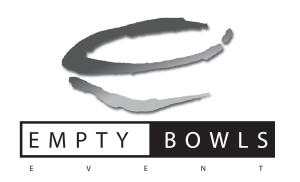 Lenten Family NightSunday, March 10, 2019-------------------- 6:00 pm --------------------raising Awareness and funds to assist our local food assistance programswith your donation, you will choose an emty bowl and fill it with a wonderful assortment of delicious HOME-MADE soups.to make things a little interesting…Pastor Robb is sacrificing his beard!“cut the beard” or “keep the beard”$100.00 = 1 inchYou decide!We will also have the opportunity to listen to some local Ministries that work dirrectly with our neighbors in distress.